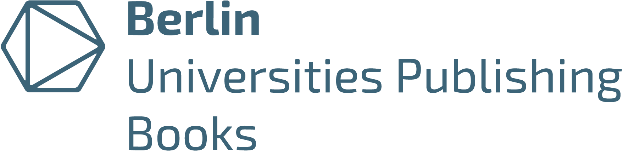 Name, Vorname*ORCID Einrichtung*Institut/Abteilung* Telefon E-Mail-Adresse* Daten zur PublikationArt der Publikation*Arbeitstitel* Sprache(n)Schriftenreihe (bei Monografien/Sammelbänden)Bei gewünschten Printexemplaren:Voraussichtliche Seitenanzahl Davon FarbseitenFormatAnzahl der gewünschten Autor*innenexemplare Abstract Deutsch (maximal 500 Zeichen mit Leerzeichen)*Abstract Englisch (maximal 500 Zeichen mit Leerzeichen)*Weitere DatenVoraussichtlicher Abgabetermin des Manuskripts*Falls Ihre Publikation aus einem Drittmittelprojekt heraus entstanden ist, bitten wir um folgende Angaben:EU: Funder name, Grant agreement ID aus der CORDIS-Datenbank, Project titleDFG: Projektnummer aus GEPRIS-Datenbank, ProjektnameBundesministerien: Förderer, Förderkennzeichen aus dem Portal des Bundes, ProjektnameAnmerkungenExposé (1 bis 2 Seiten)*